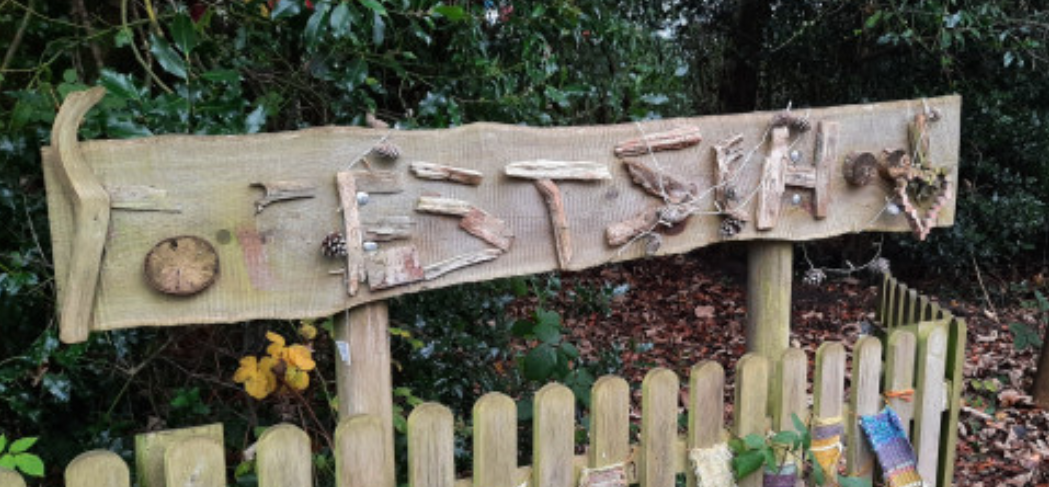 What do our children think about Forest School?Forest school is an amazing place where you can learn about nature.












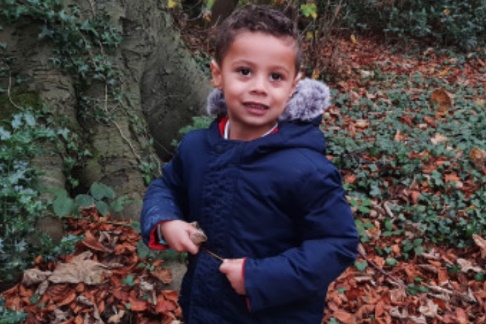 I love getting the chance to play team games.It is a very calm place.In forest school you get to use tools (like hammers and saws) that you wouldn’t get to use at home.It is a place where you can be creative.I love being able to make dens with my friends.Building a fire and toasting marshmallows to make s’mores is one of my favourite things.Forest school is where you can stop and look around.I love looking for different bugs.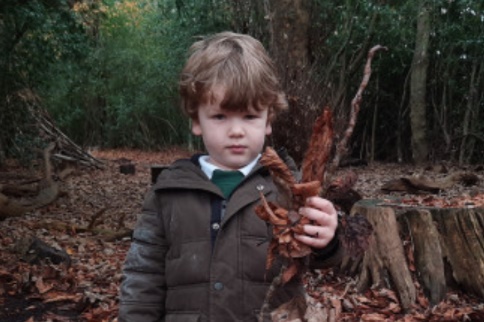 